UNIVERSIDADE FEDERAL DA BAHIA –UFBA Pró-Reitoria de Graduação – PROGRAD	Coordenação de Seleção e Orientação - CSORACESSO AOS CURSOS DE GRADUAÇÃO 2018.1 /UFBA  RESULTADO DA ANÁLISE DE RENDA CAD ÚNICO 1ª CHAMADA COMPLEMENTAR 4Salvador, 16 de abril de 2018.Osanar dos Reis SilvaCoordenador CSOR/PROGRAD/UFBACANDIDATOCURSO01FRANCISCO NATAL DE BRITOSAÚDE COLETIVA02LORRAINE SANTOS VIEIRA DE SOUSA BI EM CIÊNCIA E TECNOLOGIA 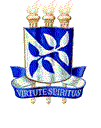 